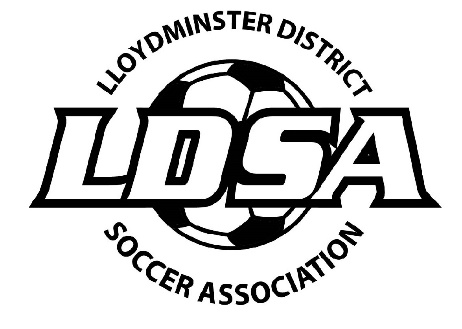 Lloydminster and District Adult Soccer Board MeetingTuesday, May 14, 2019 @ 7:00pm4th Meridian Brewing CompanyCall to Order: 7:18pm present: Dana, Liz, Amanda, Jordyn, Mike, Neomi, KevinAdditions to the Agenda: no additionsMinutes of Last Executive Meeting: Liz moved the minutes be adopted as presented. Dana seconded. Carried.President Report: Referee Report: no report availableDiscipline Report: no report available LDSA Financials: see attached.Old Business:Ref course – Added to new businessOnion Lake Men’s team – Mike will email Onion Lake mens team from our new info-email re failure to pay policies.Underage player policy – Amanda will update our policy re underage playersAmanda emailed a list of her duties. See attached.New Business:Referee Course – several people interested – Keanna Campbell, Cayl Cooper, (too young?), Dominic Sims, Dallas Laneman, Gerald Santhia, Mark Cawley, Wendy Dickie – Buck is running it – College is booked – Mike moved that we reimburse participants if they ref 4 paid games this season. Liz seconded. Carried. Cost is $90/participant and will run on May 25 and 26.Outdoor Soccer Season – i) no coedii) Mens – 4 teams (Wainwright, Thunder buddies, Global, Onion Lake, - Mondays at Bud Miller – 2 games iii) Ladies’ – 7 teams – Athletics, Dirtbaggers, Bandits, Queenbees, Border Queens, Glacier, Renegades, 11 v. 11, two round robins and playoffs, 35 minute halves, one team will have a buy each week, ID required at the field of play, 2 games Tuesday nights and 1 game Monday nights, fields are ready (Mark Cryderman), Jordyn will check for nets at Armstrong and Mike will check Bud, New Board Member – Dana moved that we accept Marie Cote as MAL.  Neomi seconded. Carried.Presidents and Vice Presidents new email addressesPresident.LDSA.YLL@gmail.com VicePresident.LDSA.YLL@gmail.com  Review Outdoor Rules (ex. Slide tackling) – need to have a clear policy!   Referee Meeting before Season Start – Kevin will organize a meeting at Second Cup May 22 at 7pm Games will begin the week of May 27th.  Signing Authority - Amanda moved that we remove Mike Derkach from the signing authority and that we add Jordyn Lavalle.  Liz seconded. Carried. Amanda will check on the procedure to get this done.  Financial Review – Jordyn will ask around for a more local person to complete our audits and reviews. This needs to be done by June 30th 2019. Adjournment – 8:20pmNext Meeting: June 20th at 4th Meridian at 7pm